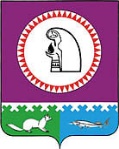 О внесении изменения в Положение об оплатетруда работников муниципальных учрежденийОктябрьского района, утвержденное решениемДумы Октябрьского района от 25.02.2011 № 60         	Рассмотрев проект решения Думы Октябрьского района «О внесении изменения в   Положение об оплате труда работников муниципальных учреждений Октябрьского района, утвержденное решением Думы Октябрьского района от 25.02.2011 № 60», Дума Октябрьского района РЕШИЛА:       	 1. Внести в Положение об оплате труда работников муниципальных учреждений Октябрьского района, утвержденное решением Думы Октябрьского района от 25.02.2011 № 60 изменение, изложив его в новой редакции согласно приложению.        	2.  Опубликовать настоящее решение в официальном сетевом издании «октвести.ру».        	3. Решение вступает в силу после его официального опубликования.       	4. Контроль  за  выполнением  решения  возложить  на  постоянную комиссию Думы Октябрьского района по бюджету,  налогам и финансам.Председатель Думы Октябрьского района                                                                    Е.И. СоломахаИсполняющий обязанностиглавы Октябрьского района	      	                                                                       Н.В. Хромов Приложение                                                                                                  к решению Думы Октябрьского района                                                                                                                                                                                                                                            от «23» ноября 2021 № 706                                                                                                                                              «Приложение                                                                                                 к решению Думы Октябрьского района                                                                                                                                                                                                                                                      от 25.02.2011 г. № 60                                                                     Положение            об оплате труда работников муниципальных учреждений Октябрьского района  Настоящее  Положение  регулирует  правоотношения в  области оплаты  труда работников муниципальных учреждений Октябрьского района.           1. Администрацией Октябрьского района утверждаются положения об установлении систем оплаты труда, которыми определяются:           порядок и условия оплаты труда руководителей муниципальных учреждений, их заместителей и главных бухгалтеров;                          размеры базовых окладов (базовых должностных окладов), минимальных окладов (минимальных должностных окладов) по профессиональным квалификационным группам работников муниципальных учреждений, а также условия, размеры и порядок осуществления стимулирующих и компенсационных выплат указанным работникам.          Системы оплаты труда работников муниципальных учреждений Октябрьского района, включающие размеры окладов (должностных окладов),  выплаты компенсационного и стимулирующего характера, устанавливаются коллективными договорами, соглашениями, локальными нормативными актами учреждений с учетом мнения представительных органов работников, согласования учредителя и в соответствии с федеральными законами и иными нормативными правовыми актами Российской Федерации, законами и иными нормативными правовыми актами Ханты-Мансийского автономного округа - Югры, муниципальными правовыми актами органов местного самоуправления Октябрьского района.            2. Месячная заработная плата работника, полностью отработавшего за этот период норму рабочего времени и выполнившего нормы труда (трудовые обязанности), не может быть ниже минимального размера оплаты труда, установленного федеральным законом, с применением к нему районного коэффициента и процентной надбавки к заработной плате за стаж работы в районах Крайнего Севера и приравненных к ним местностях.             Предельный уровень соотношения среднемесячной заработной платы руководителя учреждения, его заместителей, главного бухгалтера, рассчитываемой за календарный год и среднемесячной заработной платы работников учреждения (без учета заработной платы соответствующего руководителя, его заместителей, главного бухгалтера) устанавливается в кратности от 1 до 5, с учетом сложности и объема выполняемой работы.            Конкретный размер кратности предельного соотношения среднемесячной заработной платы устанавливается в муниципальных нормативных правовых актах Октябрьского района        о системе оплаты труда работников муниципальных учреждений.            3. Фонд оплаты труда муниципальных учреждений формируется на календарный год исходя из объема лимитов бюджетных обязательств бюджета Октябрьского района, предусмотренных на оплату труда работников казенных учреждений, размеров субсидий, поступающих в установленном порядке бюджетным и автономным учреждениям из бюджета Октябрьского района, и объемов средств, поступающих от приносящей доход деятельности.». Муниципальное образованиеОктябрьский районДУМАРЕШЕНИЕМуниципальное образованиеОктябрьский районДУМАРЕШЕНИЕМуниципальное образованиеОктябрьский районДУМАРЕШЕНИЕМуниципальное образованиеОктябрьский районДУМАРЕШЕНИЕМуниципальное образованиеОктябрьский районДУМАРЕШЕНИЕМуниципальное образованиеОктябрьский районДУМАРЕШЕНИЕМуниципальное образованиеОктябрьский районДУМАРЕШЕНИЕМуниципальное образованиеОктябрьский районДУМАРЕШЕНИЕМуниципальное образованиеОктябрьский районДУМАРЕШЕНИЕМуниципальное образованиеОктябрьский районДУМАРЕШЕНИЕ«23»ноября20021г.№706пгт. Октябрьскоепгт. Октябрьскоепгт. Октябрьскоепгт. Октябрьскоепгт. Октябрьскоепгт. Октябрьскоепгт. Октябрьскоепгт. Октябрьскоепгт. Октябрьскоепгт. Октябрьское23.11.2021№706«Д-5»